Квест-игра для детей младшей группы «В поисках Волшебного цветка»Цель: Формирование представлений детей о доброте как о ценном качестве человека, развитие социальных чувств - взаимопомощи и дружеских взаимоотношений.Воспитатель: Сегодня утром к нам в группу прилетело письмо. Прочитаем?
Открываем конверт,«Здравствуйте, девочки и мальчики! Пишет вам Карамелька. Злая колдунья украла у меня волшебный цветок, который дарил мне радость, улыбку и хорошее настроение. Злая колдунья  сказала, что мне могут помочь только добрые, дружные дети, которые не испугаются и выполнят её задания.В конверте находим ключ (игра «Найди ключик»Воспитатель: Ребята, как вы думаете, от чего этот ключ? (дети высказывают свои предположения). Попробуем найти тот замок, который откроет этот ключ? Открываем замок и находим в сундучке карточки с заданиями.Задание №1 Ребята, выберите из предложенных картинок, иллюстрацию на которой изображены признаки  весны. (4 картинки: зима, весна, лето, осень). Дети находят правильную картинку и получают конверт с первым лепестком.Задание №2 «Найди 5 отличий». Дети делятся на пары. Каждая пара выбирает картинку, где нужно найти несколько отличий. Выполнив задание, игроки получают конверт с лепестком. Задание №3 Конкурс «Дружба». Воспитатель: Ребята, попробуйте, исполнить веселый танец, но при этом вам нужно удержать животами надувной шар, не уронив его. И тогда, вам достанется очередной конверт с заветным лепестком.Задание №4 Интерактивная игра «Третий лишний».Воспитатель: Справившись со всеми заданиями, вы еще на один шаг приближаетесь к победе.Задание № 5  «Вежливые загадки».Воспитатель: Отгадав эти загадки, вы не только поможете Карамельке собрать «Цветок радости»,  но и вспомните вежливые слова.Встретив зайку, ёж-сосед Говорит ему: «…» (Привет!) А его сосед ушастый Отвечает: «Ёжик, …» (Здравствуй!)
Неуклюжий песик Костик Мышке наступил на хвостик. Поругались бы они, Но сказал он «…» (Извини!)
Катя пупсика Игнатку Уложила спать в кроватку – Больше он играть не хочет, Говорит: «…» (Спокойной ночи!)
Задание №6 Игра «Один и два» Воспитатель: Ваша задача, выбрать все картинки, где изображен один или предмет два предмета, и поместить их на полки с цифрами 1и 2.Воспитатель: Молодцы ребята! Вы справились со всеми заданиями, Карамельки. Думаю она очень обрадуется что мы нашли все лепестки цветочка.Воспитатель: Как же нам отправить этот цветок Карамельке. (дети предлагают отправить по почте)После проведения занятия, через какое то время нам «позвонила Карамелька» со словами благодарности.(файл с озвучкой Карамельки –прилагается)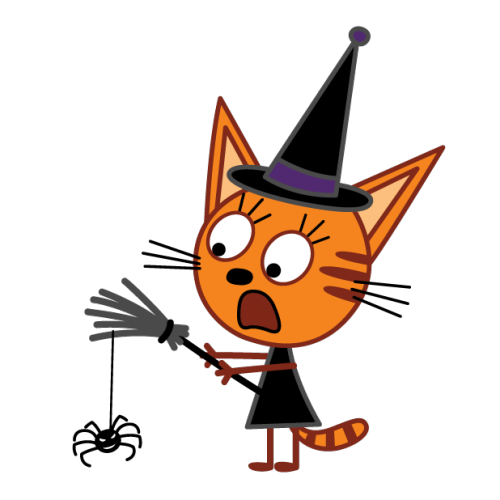 